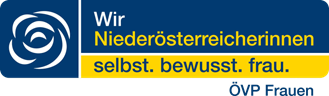 Gemeindetage 2024Redebausteine für die neu gewählte ObfrauDanke für das Vertrauen, das ihr mir bei der Wahl entgegenbracht habt Eventueller Dank an Vorgängerin und ausscheidende Funktionärinnen Danke auch meinem neuen Vorstandsteam für die Bereitschaft eine Funktion zu übernehmen und mit mir gemeinsam für Frauen zu arbeitenAls künftige Obfrau werden wir uns speziell für Frauen- und Familienthemen  in unserer Gemeinde einsetzen – in Zusammenarbeit mit den Gemeindemandatarinnen und GemeindemandatarenIch möchte aber auch Multiplikatorin für frauen- und sozialpolitische Anliegen sein, die ihr an mich herantragen könnt, die wir diskutieren und die dann über die Bezirksobfrau im Landesvorstand von Wir Niederösterreicherinnen thematisiert werden können Denn nur so können Themen, die uns bewegen, für die wir uns einsetzen als Forderungen eingebracht und diskutiert werden und auf Landes- oder Bundesebene zur Umsetzung gelangen Wie im Statut vorgesehen, werden wir jährlich 4 Vorstandssitzungen einberufen (idealerweise nach den Bezirkssitzungen von Wir Niederösterreicherinnen), um Aktivitäten in unserer Gemeinde zu planen und uns auch thematisch abzusprechen.Ich bitte um den Austausch der Mail Adressen, das wird künftig unsere Arbeit erleichtern und Einladungen rasch und kostenlos versendet werden könnenIch bitte die Schriftführerin den neu gewählten Vorstand im dafür vorgesehenen Formular einzutragen und an die Landesleitung zu senden.Ich freue mich auf eine gute Zusammenarbeit und viele interessante Aktivitäten, die wir künftig gemeinsam organisieren werden.